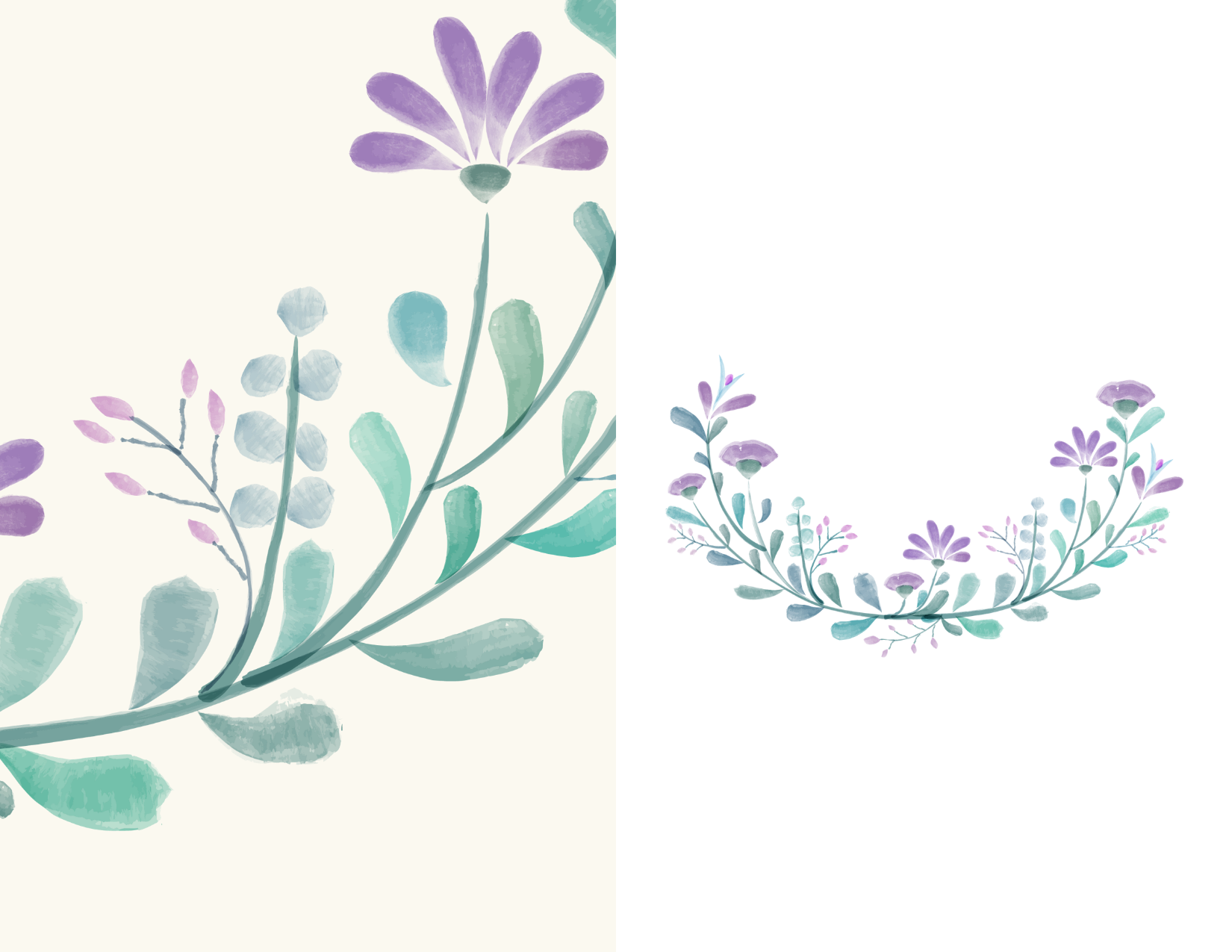 ESTÁS INVITADO A CELEBRARlos XV años •  • CONFIRMA TU ASISTENCIA AL